Grupa „Motylki”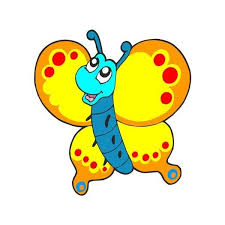 MAJ, tydzień 2Temat tygodnia:„Wiosna na łące”Zamierzania  wychowawczo-dydaktyczne (cele główne):zapoznanie z cyklem rozwojowym żab,zachęcanie do poruszania siępoznawanie życia pszczół i mrówek,rozwijanie sprawności fizycznejkształtowanie prawidłowych relacji w grupie przedszkolnej,kształtowanie poczucia rytmuzwracanie uwagi na przystosowanie się zwierząt do życia w danym środowisku.